 Исх.№_________                                                                                                            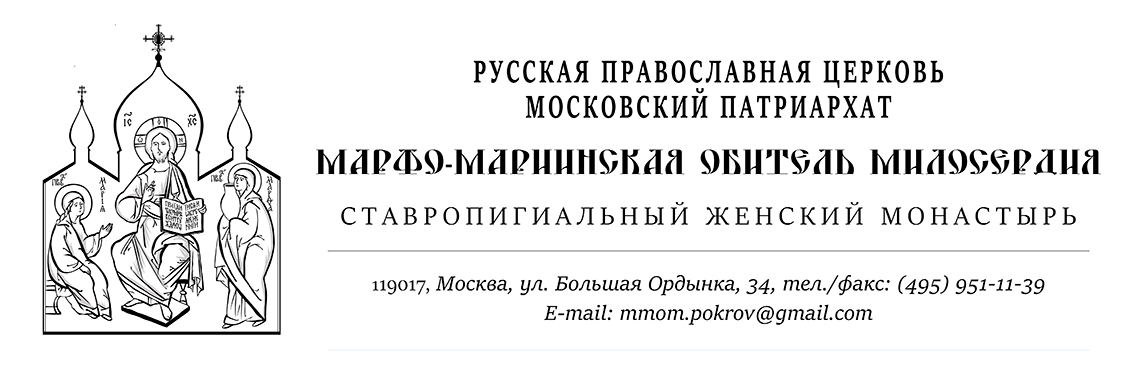 от  _____________                                                                                                             Уважаемый ______________________!Сердечно благодарю Вас за помощь, оказанную благотворительному проекту _____________________! Сумма, перечисленная Вами 26.01.2017 года на ремонт нового здания (с отчетом о расходовании средств можно ознакомиться в Приложении № 1), позволила нам продолжить ремонтно-восстановительные работы.На сегодняшний день они почти завершены. Общая смета составляла 30 000 000 рублей, для завершения ремонта осталось оплатить работы, перечень которых указан в Приложении № 2. Их стоимость составляет 3 000 000 рублей.В новом здании, выделенном Обители Департаментом городского имущества г.Москвы, _______________________ будет принимать до 182 детей с ДЦП тяжелой и средней степени (сейчас единовременно могут посещать только 30 детей). Кроме того, готовы к старту новые направления работы с подопечными: «Раннее развитие» (малыши от 0 до 3 лет с тяжелыми двигательными и множественными нарушениями развития) и «Подготовка к школе» (дети 7-10 лет с тяжелой степенью ДЦП, но сохранным интеллектом, которые в дальнейшем смогут обучаться на дому или в коррекционных школах).С 2011 по 2016 годы помощь Центра была оказана 103 семьям, в очереди на его посещение стоит еще 160 семей. Преимущество при приеме отдается малообеспеченным, многодетным, неполным семьям.Уважаемый ________________, просим Вас рассмотреть возможность оказания финансовой помощи для завершения ремонтно-восстановительных работ в здании и помочь нам оплатить следующие виды работ:- отделочные работы (смета № 1) = 1 190 000 рублей- отделочные работы (смета № 2) = 1 000 000 рублей- облицовка цоколя (смета № 3) = 900 000 рублейЭта помощь позволит нам осуществить долгожданный переезд детей в новое здание в октябре 2017 года. Прошу Вас, дорогой _________________, помочь нашим подопечным!Приглашаю Вас посетить новое здание детского центра по адресу: _________________Буду сердечно благодарна за оказанную помощь в любом возможном размере!С глубоким уважением,__________________________ (               )Исп. Ольга Ольга (8-916-999 99-99, gmail@gmail.com)